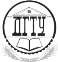 МИНИСТЕРСТВО НАУКИ И ВЫСШЕГО ОБРАЗОВАНИЯ РОССИЙСКОЙ ФЕДЕРАЦИИПОЛИТЕХНИЧЕСКИЙ ИНСТИТУТ(ФИЛИАЛ)ФЕДЕРАЛЬНОГО ГОСУДАРСТВЕННОГО БЮДЖЕТНОГООБРАЗОВАТЕЛЬНОГО УЧРЕЖДЕНИЯ ВЫСШЕГО ОБРАЗОВАНИЯ«ДОНСКОЙ ГОСУДАРСТВЕННЫЙ ТЕХНИЧЕСКИЙ УНИВЕРСИТЕТ» В Г.ТАГАНРОГ РОСТОВСКОЙ ОБЛАСТИПИ (ФИЛИАЛ) ДГТУОЦЕНОЧНЫЕ СРЕДСТВА (ОЦЕНОЧНЫЕ МАТЕРИАЛЫ)для подготовки и проведения государственной итоговой аттестации(итоговой аттестации)(выпускная квалификационная работа)для обучающихся по профилю/направленности/программе/специализацииМЕНЕДЖМЕНТ ОРГАНИЗАЦИИнаправления 38.03.02 Менеджмент организацииТаганрог 2022Лист согласованияОценочные средства (оценочные материалы) для проведения государственной итоговой аттестации (итоговой аттестации) составлены в соответствии с требованиями Федерального государственного образовательного стандарта высшего образования по направлению подготовки (специальности)38.03.01 Экономика (уровень бакалавриат) (приказ Минобрнауки России от 12.11.2015г. №1327),Разработчики оценочных материалов (оценочных средств) Доцент                     	А.А. Борисоваподпись«	»	20	г.Доцент	 	И.М.Калякинаподпись«	»	20	г.Доцент	 	Н.Ю. Бондаренкоподпись«	»	20	г.Содержание1 Общие положенияОценочные средства (оценочные материалы) ВКР)Компетенции, подлежащие оценке при проведении защиты ВКРПеречень примерных тем ВКР и примерных вопросов, выносимых на защиту ВКРПоказатели и критерии оценивания компетенций, шкала оценивания результатов3.4. Оценка защиты ВКР на заседании ГЭК(ЭК)Организация подготовки защиты и защита ВКР Приложение А Форма Отзыв руководителя ВКРПриложение	В	Форма протокола защиты ВКР1 Общие положенияВ соответствии с требованиями ФЗ «Об образовании в Российской Федерации», нормативными документами Министерства образования и науки РФ для проведения оценки результатов освоения обучающимися программы бакалавриата по основной профессиональной образовательной программе высшего образования (далее – ОПОП ВО) для прохождения государственной итоговой аттестации (итоговой аттестации) (далее – ГИА, ИА) разработаны оценочные средства.Целью оценки уровня качества освоения ОПОП ВО по направлению 38.03.02 «Менеджмент» (профиль «Менеджмент организации») является проверка конечных результатов освоения ОПОП ВО, уровня освоения компетенций, подготовленности выпускников к заявленным в ОПОП видам профессиональной деятельности. В процессе ГИА (ИА) выпускник должен проявить свои компетенции, сформированные в течение всего периода обучения.В соответствии с требованиями ФГОС ВО в результате освоения программы бакалавриата у выпускника должны быть сформированы общекультурные, общепрофессиональные и профессиональные компетенции (ФГОС 3+).ГИА(ИА) в рамках освоения ОПОП ВО является обязательной. ГИА(ИА) проводится в виде защиты выпускной квалификационной работы (ВКР) (по решению Ученого совета университета).Оценочные средства (оценочные материалы) ВКРКомпетенции, подлежащие оценке в выпускной квалификационной работеЦелью оценки уровня качества освоения ОПОП ВО по направлению«Менеджмент» (профиль «Менеджмент организации») является проверка конечных результатов освоения ОПОП ВО, уровня освоения компетенций, подготовленности выпускников к заявленным в ОПОП видам профессиональной деятельности. В процессе государственной итоговой аттестации выпускник должен проявить свои компетенции, сформированные в течение всего периода обучения.В соответствии с требованиями ФГОС ВО в результате освоения программы бакалавриата у выпускника должны быть сформированы общекультурные, общепрофессиональные и профессиональные компетенции. Выпускник, освоивший программу бакалавриата: 38.03.02 Менеджмент (профиль Менеджмент организации), должен обладать общекультурными, общепрофессиональными и 	профессиональными компетенциями, соответствующими виду профессиональной деятельности, на который ориентирована программа бакалавриата: организационно-управленческаядеятельность.Для оценки результатов освоения ОПОП ВО в выпускной квалификационной работе выделены компетенции, представленные в таблице 2.1Таблица 2.1	– Компетенции, оцениваемые в выпускной квалификационной работеПродолжение таблицы 2.1Окончание таблицы 2.1Перечень примерных тем ВКР и примерных вопросов ГЭК, выносимых на защите ВКРПеречень примерных тем ВКР и вопросов выносимых на защиту ВКР приведен в таблице 2.2.Таблица 2.2- Перечень примерных тем ВКР и вопросов, выносимых на защитуПоказатели и критерии оценивания компетенций, шкала оцениванияПроцедура оценки сформированных компетенций в ВКРОценку результатов выполнения ВКР осуществляют:руководитель ВКР, оценивая, качество подготовленной к защите ВКР, поведенческий аспект (способность, готовность, самостоятельность, ответственность) обучающегося в период выполнения работы (отзыв руководителя ВКР приведен в приложении Д);члены ГЭК (ЭК), оценивая, качество выполнения и защиты ВКР, качество освоения ОПОП ВО (оценочный лист члена ГЭК приведен в приложении Е).Объектами оценки являются:а) процесс подготовки ВКР (для руководителя ВКР)б)пояснительная записка ВКР (для руководителя ВКР, членов комиссии);в)доклад обучающегося на заседании государственной экзаменационной комиссии, презентация ВКР (для членов комиссии);г) ответы обучающегося на вопросы, заданные членами комиссии в ходе защиты ВКР(для членов комиссии).В качестве основных компонентов, определяющих процедуру оценивания результатов освоения образовательной программы при оценивании защиты выпускных квалификационных работ членами государственных экзаменационных комиссий рассматриваются:соответствие темы ВКР направленности программы, ее актуальность, качество и самостоятельность проведенного исследования/выполненного проекта;полнота решения поставленных задач в работе;научный язык и стиль;соблюдение требований к оформлению ВКР;возможность практического использования данных, полученных в работе;самостоятельность разработки, обоснованность результатов и выводов, определенная новизна полученных данных;доклад (презентация).Показатели и критерии оценивания компетенцийВ таблице 2.3 соотнесено содержание разделов совокупным ожидаемым результатом образования в компетентностном формате по ФГОС ВО.Таблица 2.3 -Соотнесение содержания разделов ВКР совокупным ожидаемым результатом образования в компетентностном формате по ФГОС ВОВ таблице 2.4 представлены критерии оценивания компетенций, реализованных в ВКР.Таблица 2.4 - Критерии оценивания компетенций, реализованных в ВКРПродолжение таблицы 2.4Продолжение таблицы 2.4Окончание таблицы 2.4Для оценивания качества выполнения ВКР и уровня, реализованных в ней компетенций, а также сформированности компетенций необходимых для профессиональной деятельности используется бальная шкала: «отлично»,«хорошо», «удовлетворительно», «неудовлетворительно». Данная шкала должна применяться членами ГЭК для оценки ВКР выпускника, так и защиты его работы.Процесс оценивания каждой компетенции представляет собой сопоставление фактического материала, представленного обучающимся, с утвержденными критериями по данной компетенции приведенными в таблице Общая характеристика шкалы оценок представлена в таблице 2.5Таблица 2.5 - Общая характеристика шкалы оценок уровня сформированности реализованных в ВКР компетенций и компетенций, оцениваемых при защите ВКРОкончание таблицы 2.5Если хотя бы одна компетенция оценена как неудовлетворительно проявленная, общая оценка выставляется как «неудовлетворительно».Оценка защиты ВКР на заседании ГЭК (ЭК)Процедура защиты. Критерии оценки. Шкала оценкиЗащита ВКР является заключительным этапом проведения государственных аттестационных испытаний и имеет своей целью систематизацию, обобщение и закрепление теоретических знаний, практических умений и профессиональных компетенций выпускника.Защита ВКР проводится на открытых заседаниях ГЭК.Основной задачей ГЭК является обеспечение профессиональной объективной оценки научных и технических знаний, практических компетенций выпускников на основании экспертизы содержания ВКР и оценки умения обучающегося представлять и защищать ее основные положения.Члены ГЭК оценивают качество выполненной работы в процессе защиты ВКР, просматривая пояснительную записку и графические материалы, слушая доклад и ответы на вопросы обучающегося. Каждый член комиссии проставляет свою оценку в отдельную индивидуальную ведомость оценки ВКР.Для оценки защиты применяется четырех бальная шкала оценок по каждому критерию (табл. 2.6).Таблица 2.6 - Шкала оценки защиты ВКРПо завершении защиты ВКР ГЭК на закрытом заседании выставляет итоговую оценку сформированности компетенций по подготовке и защите ВКР. При этом учитываются результаты оценки руководителем ВРК хода подготовки ВКР согласно отзыва по приложению. Для выведения итоговой оценки применяется четырех балльная шкала. По каждому защищавшемуся обучающемуся комиссия рассматривает и анализирует следующие документы:справка о результатах проверки ВКР на наличие заимствований;заключение об отсутствии неправомерных заимствований;отзыв организации, по заказу которой выполнялась ВКР, акты о внедрении результатов ВКР (при наличии),отзыв руководителя ВКР,оценочные ведомости каждого члена комиссии.Каждый член комиссии в индивидуальной оценочной ведомости проставляет оценки по каждому объекту оценки. Общая оценка выводится членом ГЭК как среднеарифметическая величина отдельных оценок, округленная до целого значения 5 (отлично), 4 (хорошо), 3(удовлетворительно), 2 (неудовлетворительно).Итоговая оценка по защите определяется голосованием членов ГЭК, простым большинством голосов. При равном числе голосов голос председателя является решающим.В итоговую ведомость заносится также особое мнение комиссии и рекомендации по использованию результатов ВКР в производстве или учебном процессе, а также рекомендация о возможности направления выпускника для обучение магистратуре.Итоговая оценка по защите ВКР сообщается обучающемуся, проставляется в протокол защиты и зачетную книжку выпускника.Организация подготовки защиты и защита ВКРВремя проведенияПорядок и время подготовки защиты и защита ВКР определяются Положением о программе государственной итоговой аттестации (итоговой аттестации) основной профессиональной образовательной программы высшего образованияОбучающиеся знакомятся с Положением о программе государственной итоговой аттестации (итоговой аттестации) основной профессиональной образовательной программы высшего образования, с Программой государственной итоговой аттестации, критериями оценки результатов сдачи государственных аттестационных испытаний, порядком подачи и рассмотрения апелляции, с расписанием проведения мероприятий государственных аттестационных испытаний и предэкзаменационных консультаций не позднее чем за месяц до её проведения.Продолжительность подготовки защиты и защита ВКР - 4 недели. Защита ВКР осуществляется по графику, утвержденному ректором университета.Не менее чем за месяц до начала итоговой аттестации выпускается приказ на закрепление тем ВКР. Обучающиеся знакомятся с данным приказом под подпись.3.5.2 Допуск к подготовке к защите и защите ВКРК подготовке и защите ВКР допускаются обучающиеся, завершившие полный курс обучения по основной профессиональной образовательной программе, включая индивидуальный план и все виды практик. Допуск осуществляется путем подготовки отделом магистратуры проекта приказа «О допуске обучающихся к государственной итоговой аттестации».Допуск к защите ВКР осуществляет заведующий кафедрой «ГиСЭН» по итогам предварительной защиты.Критерии допуска:представленная ВКР, оформленная в соответствии с установленными требованиями,наличие положительного отзыва научного руководителя ВКР,успешное прохождении процедуры рецензирования ВКР,демонстрация	в	процессе	предварительной	защиты	владение материалами ВКР и сформированности требуемых компетенций.Порядок подготовки к защите и защита ВКРПорядок подготовки ВКРПодготовка ВКР включает ряд этапов.Выбор темы ВКР и её утверждение приказом ректора - не позднее, чем за месяц до начала итоговой аттестации.Оформление задания на выполнение ВКР и его утверждение заведующим кафедрой - не позднее, чем за месяц до начала итоговой аттестации.Выполнение отдельных разделов ВКР в соответствии с утверждённым заданием - в соответствии с индивидуальным графиком обучающегося, разрабатываемым совместно обучающимся и руководителем ВКР. Контроль выполнения графика осуществляет руководитель и докладывает на заседаниях кафедры.Завершение ВКР в первом варианте и представление его научному руководителю должно пройти не позднее, чем за две недели до даты защиты.Оформление ВКР в окончательном варианте и представление его научному руководителю в согласованные с ним сроки (не позднее чем за две недели до защиты).Подготовка доклада и демонстрационных материалов не позднее чем за две недели до защиты)Получение отзыва научного руководителя не позднее чем за неделю до защиты)Прохождение процедуры предварительной защиты – не позднее чем за две недели до защиты. В случае неудовлетворительных результатов предварительной защиты ВКР направляется на доработку. Обучающийся представляет ВКР с устранёнными замечаниями не позднее чем за неделю до защиты .9 На защиту ВКР в ГЭК можно дополнительно представить отзыв ведущей организации, по заказу которой выполнялась ВКР. В нем должна быть отмечена практическая ценность полученных результатов и стадия их внедрения. Если результат ВКР принимают к внедрению, то дополнительно необходимо представить к защите справку.Порядок проведение защиты ВКРЗащиту ВКР принимает Государственная экзаменационная комиссия, утвержденная приказом ректора. Председатель ГЭК утверждаетсяМинобрнауки РФ. Численность комиссии – 5 человек: председатель, один представителя кафедры, три представителя работодателя.Комиссии до начала работы представляется следующий пакет документов:государственный образовательный стандарт высшего профессионального образования;копия приказа о допуске обучающихся к итоговой аттестации;сведения об аттестации обучающихся (итоговая ведомость);зачетные книжки;бланки протоколов и оценочных листов;программа государственной итоговой аттестации;-ВКР, обучающихся, допущенных к итоговой аттестации, отзыв руководителя ВКР,справка о результатах проверки ВКР на наличие заимствований;заключение об отсутствии неправомерных заимствований;отзыв организации, по заказу которой выполнялась ВКР, акты о внедрении результатов ВКР (при наличии);отзыв руководителя ВКРЗащита ВКР проводится при открытом заседании ГЭК. Заседание протоколируется (формы протоколов согласно приложения Ж).Защита ВКР включает следующие этапы:секретарь комиссии представляет обучающегося зачитывает тему его ВКР и отзыв руководителя ВКР;обучающийся выступает с докладом по итогам ВКР, в ходе доклада используются демонстрационные материалы, время выступления – 10-15 минут;обучающийся отвечает на вопросы членов комиссии (5-10 мин);секретарь комиссии зачитывает отзыв сторонней организации, по запросу которой выполнялась ВКР и акт о внедрении результатов ВКР (при наличии)Подведение итогов защиты ВКРОбсуждение результатов защиты и оценка уровня сформированности компетенций проводится на закрытом заседании ГЭК в соответствии с методикой, представленной в настоящих оценочных материалов.Результаты защиты ВКР Председатель ГЭК доводит до обучающихся в день защиты.Обучающиеся не прошедшие защиту ВКР (получившие неудовлетворительные оценки) вправе пройти государственную итоговую аттестацию в сроки установленные Положением о программе государственной итоговой аттестации (итоговой аттестации) основной профессиональной образовательной программы высшего образования.Приложение АФорма отзыва руководителя ВКР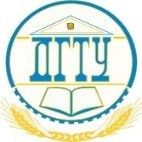 МИНИСТЕРСТВО НАУКИ И ВЫСШЕГО ОБРАЗОВАНИЯ РОССИЙСКОЙ ФЕДЕРАЦИИПОЛИТЕХНИЧЕСКИЙ ИНСТИТУТ(ФИЛИАЛ)ФЕДЕРАЛЬНОГО ГОСУДАРСТВЕННОГО БЮДЖЕТНОГООБРАЗОВАТЕЛЬНОГО УЧРЕЖДЕНИЯ ВЫСШЕГО ОБРАЗОВАНИЯ«ДОНСКОЙ ГОСУДАРСТВЕННЫЙ ТЕХНИЧЕСКИЙ УНИВЕРСИТЕТ» В Г.ТАГАНРОГ РОСТОВСКОЙ ОБЛАСТИПИ (ФИЛИАЛ) ДГТУОТЗЫВруководителя выпускной квалификационной работыпо теме « 	наименование темы ВКР по приказу 	» 	,Ф.И.О. обучающегося полностьюНаправление подготовки/специальности  	  	код	наименование направления подготовки /специальностиНаправленность (профиль)  	Текст отзывадолжность	подпись	И.О. Фамилия«	»	20	г.Отзыв руководителя должен содержать:актуальность темы;источники, проанализированные автором;соответствие ВКР требованиям, предъявляемым стандартами;владение обучающимся методами сбора, обработки и анализа информации, применяемой в сфере профессиональной деятельности;способность обучающегося самостоятельно работать с источниками, ясно, четко, последовательно излагать материал;положительные стороны работы;недостатки и замечания по содержанию работы и др.В заключении руководитель делает вывод о возможном представлении ВКР к защите в ГЭК.Обучающийся должен ознакомиться с отзывом научного руководителя не позднее чем за неделю до дня защиты ВКР.Приложение БФорма протокола защиты ВКР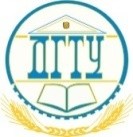 МИНИСТЕРСТВО НАУКИ И ВЫСШЕГО ОБРАЗОВАНИЯ РОССИЙСКОЙ ФЕДЕРАЦИИПОЛИТЕХНИЧЕСКИЙ ИНСТИТУТ(ФИЛИАЛ)ФЕДЕРАЛЬНОГО ГОСУДАРСТВЕННОГО БЮДЖЕТНОГООБРАЗОВАТЕЛЬНОГО УЧРЕЖДЕНИЯ ВЫСШЕГО ОБРАЗОВАНИЯ«ДОНСКОЙ ГОСУДАРСТВЕННЫЙ ТЕХНИЧЕСКИЙ УНИВЕРСИТЕТ» В Г.ТАГАНРОГ РОСТОВСКОЙ ОБЛАСТИПИ (ФИЛИАЛ) ДГТУГОСУДАРСТВЕННАЯ ИТОГОВАЯ АТТЕСТАЦИЯЗащита выпускной квалификационной работыП Р О Т О К О Лзаседания государственной экзаменационной комиссииот «	»	20	г.	№ 	ПРИСУТСТВОВАЛИ:Председатель ГЭК	 	(ученая степень, звание , имя, отчество, фамилия)Члены ГЭК	 	( ученая степень, звание , имя, отчество, фамилия)(ученая степень, звание , имя, отчество, фамилия)(ученая степень, звание , имя, отчество, фамилия)(ученая степень, звание , имя, отчество, фамилия)Секретарь ГЭК	 	(ученая степень, звание , имя, отчество, фамилия)ПОВЕСТКА ДНЯЗащита выпускной квалификационной работыОбучающийся 	(фамилия, имя, отчество)Факультет	группа  	Кафедра  	Направление подготовки  	(код, наименование направления)(наименование ОПОП)В ГЭК представлены:выпускная квалификационная работа (пояснительная записка на	листах, чертежи 	листах);отзыв руководителя;рецензия (для специалистов, магистрантов).заключение об отсутствии неправомерных заимствований;СЛУШАЛИ: сообщение обучающегося по существу выпускной квалификационной работы Тема:	 Руководитель	,(ф.и.о., должность руководителя)Ответы на следующие вопросы:1.  	2.  	3.  	4.  	5.  	ОТМЕТИЛИ:	вынесенные	в	программу	ГИА	компетенции	(соответствующие направленности (профилю) ОПОП) сформированы обучающимся:ОК ОПК ПК СПК(в полном объеме, частично, не сформированы)(в полном объеме, частично, не сформированы)(в полном объеме, частично, не сформированы)(в полном объеме, частично, не сформированы)(общая характеристика и замечания по выпускной квалификационной работе и ответам студента на заданные вопросы)ПОСТАНОВИЛИ: признать, что обучающийся  	(фамилия, и. о.)выполнил и защитил выпускную квалификационную работу с оценкой 	Председатель ГЭК	 		 	(подпись)	(И.О.Ф.)Секретарь ГЭК	 		 	(подпись)	(И.О.Ф.)Решениегосударственной экзаменационной комиссииПрисвоить обучающемуся факультета 	 	группа 	(фамилия, имя, отчество)квалификацию (степень) бакалавра по направлению подготовки(код, наименование направления)(наименование ОПОП)и выдать диплом бакалавра	.(с отличием, без отличия)ОТМЕТИТЬ 	(особое мнение членов ГЭК)и рекомендовать 	Председатель ГЭК	 		 	(подпись)	(И.О.Ф.)Секретарь ГЭК	 		 	(подпись)	(И.О.Ф.)КодФормулировка компетенцииОК-1:способностью	использовать	основы	философских	знаний	для	формирования мировоззренческой позицииОК-2:способностью анализировать основные этапы и закономерности исторического развитияобщества для формирования гражданской позицииОК-3:способностью использовать основы экономических знаний в различных сферах деятельностиОК-4:способностью к коммуникации в устной и письменной формах на русском и иностранном языках для решения задач межличностного и межкультурного взаимодействияОК-5:способностью работать в коллективе, толерантно воспринимая социальные, этнические,конфессиональные и культурные различияОК-6:способностью к самоорганизации и самообразованиюОК-7:способностью использовать методы и средства физической культуры для обеспечения полноценной социальной и профессиональной деятельностиОК-8:способностью использовать приемы оказания первой помощи, методы защиты в условияхчрезвычайных ситуацийОПК-1:владением навыками поиска, анализа и использования нормативных и правовых документов в своей профессиональной деятельностиОПК-2:способностью находить организационно-управленческие решения и готовностью нести за них ответственность с позиций социальной значимости принимаемых решенийКодФормулировка компетенцииОПК-3:способностью проектировать организационные структуры, участвовать в разработке стратегий управления человеческими ресурсами организаций, планировать и осуществлять мероприятия, распределять и делегировать полномочия с учетом личной ответственности за осуществляемые мероприятияОПК-4:способностью	осуществлять	деловое	общение	и	публичные	выступления,	вести переговоры, совещания, осуществлять деловую переписку и поддерживать электронныекоммуникацииОПК-5:владением навыками составления финансовой отчетности с учетом последствий влияния различных методов и способов финансового учета на финансовые результаты деятельности организации на основе использования современных методов обработки деловой информации и корпоративных информационных системОПК-6:владением методами принятия решений в управлении операционной (производственной)деятельностью организацийОПК-7:способностью решать стандартные задачи профессиональной деятельности на основе информационной и библиографической культуры с применением информационно- коммуникационных технологий и с учетом основных требований информационной безопасностиПК-1:владением навыками использования основных теорий мотивации, лидерства и власти для решения стратегических и оперативных управленческих задач, а также для организации групповой работы на основе знания процессов групповой динамики и принципов формирования команды, умение проводить аудит человеческих ресурсов и осуществлятьдиагностику организационной культурыПК-2:владением различными способами разрешения конфликтных ситуаций при проектировании межличностных, групповых и организационных коммуникаций на основе современных технологий управления персоналом, в том числе в межкультурной средеПК-3:владением навыками стратегического анализа, разработки и осуществления стратегииорганизации, направленной на обеспечение конкурентоспособностиПК-4:умением применять основные методы финансового менеджмента для оценки активов, управления оборотным капиталом, принятия инвестиционных решений, решений по финансированию, формированию дивидендной политики и структуры капитала, в том числе, при принятии решений, связанных с операциями на мировых рынках в условиях глобализацииПК-5:способностью	анализировать	взаимосвязи	между	функциональными	стратегиями компаний с целью подготовки сбалансированных управленческих решенийПК-6:способностью	участвовать	в	управлении	проектом,	программой	внедрениятехнологических и продуктовых инноваций или программой организационных измененийПК-7:владением навыками поэтапного контроля реализации бизнес-планов и условий заключаемых соглашений, договоров и контрактов/ умением координировать деятельность исполнителей с помощью методического инструментария реализации управленческих решений в области функционального менеджмента для достижения высокой согласованности при выполнении конкретных проектов и работПК-8:владением навыками документального оформления решений в управлении операционной (производственной) деятельности организаций при внедрении технологических, продуктовых инноваций или организационных измененийПК-9:способностью оценивать воздействие макроэкономической среды на функционирование организаций и органов государственного и муниципального управления, выявлять и анализировать рыночные и специфические риски, а также анализировать поведение потребителей экономических благ и формирование спроса на основе знания экономических основ поведения организаций, структур рынков и конкурентной среды отраслиПК-10:владением навыками количественного и качественного анализа информации при принятии управленческих решений, построения экономических, финансовых и организационно-управленческих моделей путем их адаптации к конкретным задачам управленияКодФормулировка компетенцииПК-11:владением навыками анализа информации о функционировании системы внутреннего документооборота организации, ведения баз данных по различным показателям и формирования информационного обеспечения участников организационных проектовПК-12:умением организовать и поддерживать связи с деловыми партнерами, используя системы сбора необходимой информации для расширения внешних связей и обмена опытом при реализации проектов, направленных на развитие организации (предприятия, органагосударственного или муниципального управления)ПК-13:умением моделировать бизнес-процессы и использовать методы реорганизации бизнес- процессов в практической деятельности организацийПК-14:умением	применять	основные	принципы	и	стандарты	финансового	учета	для формирования учетной политики и финансовой отчетности организации, навыковуправления затратами и принятия решений на основе данных управленческого учетаПК-15:умением проводить анализ рыночных и специфических рисков для принятия управленческих решений, в том числе при принятии решений об инвестировании и финансированииПК-16:владением навыками оценки инвестиционных проектов, финансового планирования ипрогнозирования с учетом роли финансовых рынков и институтов№ п/пПримерная тема ВКРПеречень примерных теоретических и (или) практических вопросов, выносимых на защите ВКРПеречень примерных теоретических и (или) практических вопросов, выносимых на защите ВКРПеречень примерных теоретических и (или) практических вопросов, выносимых на защите ВКРПеречень примерных теоретических и (или) практических вопросов, выносимых на защите ВКР1Анализ	структурыКакие подходы к построению структур управления организациямиКакие подходы к построению структур управления организациямиКакие подходы к построению структур управления организациямиКакие подходы к построению структур управления организациямиуправлениярассмотрены в рамках вашей работы.рассмотрены в рамках вашей работы.рассмотрены в рамках вашей работы.рассмотрены в рамках вашей работы.организацией	иК какому типу организационных структур можно отнести структуруК какому типу организационных структур можно отнести структуруК какому типу организационных структур можно отнести структуруК какому типу организационных структур можно отнести структуруразработкаанализируемого предприятияанализируемого предприятияанализируемого предприятияанализируемого предприятияпредложений   по   ееКакие недостатки в действующей системе управления вами выявлены вКакие недостатки в действующей системе управления вами выявлены вКакие недостатки в действующей системе управления вами выявлены вКакие недостатки в действующей системе управления вами выявлены всовершенствованиюходе анализаходе анализаходе анализаходе анализаЧто предлагается реализовать для оптимизации структуры управленияЧто предлагается реализовать для оптимизации структуры управленияЧто предлагается реализовать для оптимизации структуры управленияЧто предлагается реализовать для оптимизации структуры управленияисследуемого предприятияисследуемого предприятияисследуемого предприятияисследуемого предприятияКак	предлагаемые	мероприятияотразятсянаэффективностифункционирования предприятияКаковы затраты на реализацию предлагаемых вами мероприятий и вКаковы затраты на реализацию предлагаемых вами мероприятий и вКаковы затраты на реализацию предлагаемых вами мероприятий и вКаковы затраты на реализацию предлагаемых вами мероприятий и вкакой срок они окупятсякакой срок они окупятсякакой срок они окупятсякакой срок они окупятся2Пути	и	средстваповышенияэффективностиуправленияорганизациейКакие критерии (показатели) предлагается использовать для оценкиКакие критерии (показатели) предлагается использовать для оценкиКакие критерии (показатели) предлагается использовать для оценкиКакие критерии (показатели) предлагается использовать для оценкиПути	и	средстваповышенияэффективностиуправленияорганизациейэффективности управления предприятиемэффективности управления предприятиемэффективности управления предприятиемэффективности управления предприятиемПути	и	средстваповышенияэффективностиуправленияорганизациейКак можно охарактеризовать систему управления исследуемой организацииКак можно охарактеризовать систему управления исследуемой организацииКак можно охарактеризовать систему управления исследуемой организацииКак можно охарактеризовать систему управления исследуемой организацииПути	и	средстваповышенияэффективностиуправленияорганизациейНасколько эффективная система управления исследуемой организации?Насколько эффективная система управления исследуемой организации?Насколько эффективная система управления исследуемой организации?Насколько эффективная система управления исследуемой организации?Пути	и	средстваповышенияэффективностиуправленияорганизациейКакие недостатки выявлены в системе управления исследуемой организацииКакие недостатки выявлены в системе управления исследуемой организацииКакие недостатки выявлены в системе управления исследуемой организацииКакие недостатки выявлены в системе управления исследуемой организацииКакие	внешние/	внутренние	факторы	оказывают	влияние	наКакие	внешние/	внутренние	факторы	оказывают	влияние	наКакие	внешние/	внутренние	факторы	оказывают	влияние	наКакие	внешние/	внутренние	факторы	оказывают	влияние	наэффективность управления исследуемой организациейЧто	предлагается	реализовать	для	повышения	эффективности управления исследуемым предприятиемКак	предлагаемые	мероприятия	отразятся	на	эффективностифункционирования предприятияКаковы затраты на реализацию предлагаемых вами мероприятий и в какой срок они окупятся3Анализ	ипроектирование новой организационной структуры управленияКакие методы /подходы применяются для анализа/проектированияновой организационной структуры3Анализ	ипроектирование новой организационной структуры управленияКаковы	недостатки	действующей	организационной	структуры управления исследуемой организации3Анализ	ипроектирование новой организационной структуры управленияКакие	внешние/		внутренние	факторы	оказывают	влияние	на эффективность	функционирования	организационной		структурыисследуемой организацией3Анализ	ипроектирование новой организационной структуры управленияКакова практическая значимость вашей работы3Анализ	ипроектирование новой организационной структуры управленияВ	чем	принципиальные	отличия	проектируемого	варианта организационной структуры от действующего3Анализ	ипроектирование новой организационной структуры управленияКак	предлагаемые	мероприятия	отразятся	на	эффективностифункционирования предприятия3Анализ	ипроектирование новой организационной структуры управленияКаковы затраты на реализацию предлагаемых вами мероприятий и в какой срок они окупятся4Эффективность менеджмента	и	ее влияние		напоказатели хозяйственной деятельности организацииКакие теоретические методы/модели легли в основу вашей работы4Эффективность менеджмента	и	ее влияние		напоказатели хозяйственной деятельности организацииВ чем практическая значимость вашей работы4Эффективность менеджмента	и	ее влияние		напоказатели хозяйственной деятельности организацииКакие критерии/ показатели применяются для оценки эффективности менеджмента исследуемого предприятия4Эффективность менеджмента	и	ее влияние		напоказатели хозяйственной деятельности организацииКак можно охарактеризовать действующую систему менеджментаисследуемого предприятия4Эффективность менеджмента	и	ее влияние		напоказатели хозяйственной деятельности организацииКакие недостатки выявлены в действующей системе менеджмента4Эффективность менеджмента	и	ее влияние		напоказатели хозяйственной деятельности организацииКакие	мероприятия	предлагается	реализовать	для	повышения эффективности менеджмента исследуемого предприятия4Эффективность менеджмента	и	ее влияние		напоказатели хозяйственной деятельности организацииКак	предлагаемые	мероприятия	отразятся	на	показателяххозяйственной деятельности исследуемой организации4Эффективность менеджмента	и	ее влияние		напоказатели хозяйственной деятельности организацииКаковы затраты на реализацию предлагаемых вами мероприятий и в какой срок они окупятся5Разработкаэффективнойсистемы управления трудовыми ресурсамиКакие теоретические методы/походы легли в основу вашей работы5Разработкаэффективнойсистемы управления трудовыми ресурсамиКак	можно	охарактеризовать	систему	управления	трудовыми ресурсами анализируемого предприятия5Разработкаэффективнойсистемы управления трудовыми ресурсамиКаковы недостатки/ преимущества действующей системы управлениятрудовыми ресурсами5Разработкаэффективнойсистемы управления трудовыми ресурсамиКакие	мероприятия	предлагается	реализовать	для	оптимизации системы управления трудовыми ресурсами исследуемого предприятия5Разработкаэффективнойсистемы управления трудовыми ресурсамиКак	предлагаемые	мероприятия	отразятся	на	показателяххозяйственной деятельности исследуемого предприятия5Разработкаэффективнойсистемы управления трудовыми ресурсамиКакова текучесть кадров в исследуемом предприятии, как она измениться по итогам реализации предлагаемых мероприятий6Анализ использованиятрудовых	ресурсов организацииКакие теоретические методы/модели/ походы легли в основу вашей работы6Анализ использованиятрудовых	ресурсов организацииКак	можно	охарактеризовать	систему	управления	трудовымиресурсами анализируемого предприятия6Анализ использованиятрудовых	ресурсов организацииКаковы недостатки/ преимущества действующей системы управления трудовыми ресурсами6Анализ использованиятрудовых	ресурсов организацииКакие	мероприятия	предлагается	реализовать	для	оптимизации системы управления трудовыми ресурсами, каковы затраты нареализацию данных мероприятий, как оценить их эффективность6Анализ использованиятрудовых	ресурсов организацииКак	предлагаемые	мероприятия	отразятся	на	показателяххозяйственной деятельности исследуемого предприятияКакова текучесть кадров в исследуемом предприятии, как она измениться по итогам реализации предлагаемых мероприятий7Оценкаэффективности работы управленческого персонала организацииКакие теоретические методы/походы легли в основу вашей работы7Оценкаэффективности работы управленческого персонала организацииКакие показатели применяются для оценки управленческого персонала на анализируемом предприятии7Оценкаэффективности работы управленческого персонала организацииКак	организована	оценка	управленческого	персонала	наанализируемом предприятии7Оценкаэффективности работы управленческого персонала организацииКакие мероприятия предлагается реализовать для оптимизации системы оценки управленческого персонала, каковы затраты на реализацию данных мероприятий, как оценить их эффективность7Оценкаэффективности работы управленческого персонала организацииКак	предлагаемые	мероприятия	отразятся	на	показателях хозяйственной деятельности исследуемого предприятия7Оценкаэффективности работы управленческого персонала организацииКакова текучесть кадров среди управленческого персонал на исследуемом предприятии, как она измениться по итогам реализации предлагаемых мероприятий8Кадровый потенциал организации	и основные направления по его повышениюКакие теоретические методы/походы легли в основу вашей работы8Кадровый потенциал организации	и основные направления по его повышениюКакие показатели применяются для оценки кадрового потенциала на анализируемом предприятии8Кадровый потенциал организации	и основные направления по его повышениюКак организована оценка кадрового потенциала на анализируемомпредприятии8Кадровый потенциал организации	и основные направления по его повышениюКакие мероприятия предлагается реализовать для повышения кадрового потенциала на анализируемом предприятии, каковы затраты на реализацию данных мероприятий, как оценить их эффективность8Кадровый потенциал организации	и основные направления по его повышениюКак	предлагаемые	мероприятия	отразятся	на	показателяххозяйственной деятельности исследуемого предприятия8Кадровый потенциал организации	и основные направления по его повышениюКакова текучесть кадров на исследуемом предприятии, как она измениться по итогам реализации предлагаемых мероприятий9Проектирование и реализация системы обучения персонала предприятияКакие теоретические методы/походы легли в основу вашей работы9Проектирование и реализация системы обучения персонала предприятияКак организовано обучение персонала на исследуемом предприятии9Проектирование и реализация системы обучения персонала предприятияКаким образом определяется потребность в обучения персонала на анализируемом предприятия9Проектирование и реализация системы обучения персонала предприятияКакие	недостатки/преимущества	в	системе	обучения	персоналаанализируемого предприятия были выявлены9Проектирование и реализация системы обучения персонала предприятияКак можно оценить эффективность затрат на обучение персонала9Проектирование и реализация системы обучения персонала предприятияКакие	мероприятия	предлагается	реализовать	для	повышения эффективности обучения персонала на анализируемом предприятии9Проектирование и реализация системы обучения персонала предприятияКак	предлагаемые	мероприятия	отразятся	на	показателяххозяйственной деятельности исследуемого предприятия10Мотивация труда ка фактор	повышения эффективности процесса управления в организацииКакие теоретические методы/походы легли в основу вашей работы10Мотивация труда ка фактор	повышения эффективности процесса управления в организацииНасколько эффективен процесс управления в анализируемой организации10Мотивация труда ка фактор	повышения эффективности процесса управления в организацииКакие системы/ подходы/приёмы мотивации применяются в исследуемой организации, как они связаны с результатами труда управленческого персонала10Мотивация труда ка фактор	повышения эффективности процесса управления в организацииКакие недостатки в процессе управления исследуемой организациивыявлены, какие мотивирующие факторы связаны с данными недостатками10Мотивация труда ка фактор	повышения эффективности процесса управления в организацииКакие мероприятия в части мотивации предлагается реализовать для повышения эффективности процесса управления на анализируемом предприятии10Мотивация труда ка фактор	повышения эффективности процесса управления в организацииКак	предлагаемые	мероприятия	отразятся	на	показателяххозяйственной деятельности исследуемого предприятия11Совершенствование системыстимулирования персонала организацииКакие теоретические методы/походы легли в основу вашей работы11Совершенствование системыстимулирования персонала организацииКак построена система стимулирования труда в исследуемой организации11Совершенствование системыстимулирования персонала организацииКакие преимущества/недостатки выявлены в процессе анализа действующей системы стимулирования труда в исследуемой организации11Совершенствование системыстимулирования персонала организацииКак	увязаны	темпы	роста	оплаты	труда	и	темпы	ростапроизводительности труда в исследуемой организацииКакие	мероприятия	предлагается	реализовать	в	части совершенствования системы оплаты труда в анализируемой организацииКак	предлагаемые	мероприятия	отразятся	на	показателяххозяйственной деятельности анализируемой организации12Управление трудовыми конфликтами организацииКакие теоретические методы/ походы легли в основу вашей работы12Управление трудовыми конфликтами организацииКакова практическая значимость вашей работы12Управление трудовыми конфликтами организацииКакие критерии/показатели предлагается использовать для оценки влияния конфликтов на эффективность менеджмента12Управление трудовыми конфликтами организацииКак   оцениваете   уровень   конфликтности   в   трудовом   коллективеисследуемой организации12Управление трудовыми конфликтами организацииКакие факторы (внешние/внутренние) оказывают влияние на уровень конфликтности персонала исследуемой организации12Управление трудовыми конфликтами организацииКакие мероприятия предлагаете реализовать для снижения уровняконфликтности в анализируемой организации12Управление трудовыми конфликтами организацииКак	предлагаемые	мероприятия	отразятся	на	показателях хозяйственной деятельности исследуемой организации13Эффективность управления и резервы роста производительности трудаКакова практическая значимость вашей работы13Эффективность управления и резервы роста производительности трудаКакие критерии/показатели предлагается использовать для определения уровня производительности труда для различных категорий работников13Эффективность управления и резервы роста производительности трудаКакие	резервы	роста	производительности	труда	выявлены	наисследуемом предприятии13Эффективность управления и резервы роста производительности трудаКакие мероприятия предлагаются для обеспечения роста производительности труда, каковы затраты на их реализацию, какова их эффективность13Эффективность управления и резервы роста производительности трудаКак	предлагаемые	мероприятия	отразятся	на	показателяххозяйственной деятельности исследуемого предприятия14Разработка предложений	по повышению производительности труда в организацииКакие теоретические методы/модели/походы легли в основу вашей работы14Разработка предложений	по повышению производительности труда в организацииКакова практическая значимость вашей работы14Разработка предложений	по повышению производительности труда в организацииКакие критерии/показатели предлагается использовать для определения уровня производительности труда для различных категорий работников14Разработка предложений	по повышению производительности труда в организацииКакие	резервы	роста	производительности	труда	выявлены	висследуемой организации14Разработка предложений	по повышению производительности труда в организацииКакие мероприятия предлагается реализовать для обеспечения роста производительности труда, каковы затраты на реализацию данных мероприятий, как оценить их эффективность14Разработка предложений	по повышению производительности труда в организацииКак	предлагаемые	мероприятия	отразятся	на	показателяххозяйственной деятельности исследуемой организации15Разработка предложений	по совершенствованию оплаты	труда		в организацииКакие теоретические методы/модели/походы легли в основу вашей работы15Разработка предложений	по совершенствованию оплаты	труда		в организацииКакова практическая значимость вашей работы15Разработка предложений	по совершенствованию оплаты	труда		в организацииКак построена система оплата труда в исследуемой организации15Разработка предложений	по совершенствованию оплаты	труда		в организацииКакие	преимущества/недостатки	выявлены	в	процессе	анализа действующей системы оплаты труда в исследуемой организации15Разработка предложений	по совершенствованию оплаты	труда		в организацииКак	увязаны	темпы	роста	оплаты	труда	и	темпы	ростапроизводительности труда в исследуемой организации15Разработка предложений	по совершенствованию оплаты	труда		в организацииКакие	мероприятия	предлагается	реализовать	в	рамках совершенствования системы оплаты труда в исследуемой организации15Разработка предложений	по совершенствованию оплаты	труда		в организацииКак	предлагаемые	мероприятия	отразятся	на	показателяххозяйственной деятельности исследуемого предприятия16Управление прибылью организацииКакие теоретические методы/модели/походы легли в основу вашей работы16Управление прибылью организацииКакова практическая значимость вашей работы(формирование, распределение	и использование)Как осуществляется распределение прибыли в рамках исследуемой организации, какие критерии применяются для обоснования решенийотносительно использования прибыли(формирование, распределение	и использование)Какие преимущества/недостатки выявлены в процессе анализа действующей системы формирования, распределения и использования прибыли в исследуемой организации(формирование, распределение	и использование)Какие	мероприятия	предлагается	реализовать	в	рамках совершенствования системы распределения и использования прибылив исследуемой организации(формирование, распределение	и использование)Как	предлагаемые	мероприятия	отразятся	на	показателях хозяйственной деятельности исследуемой организации17Управление затратами	в организацииКакие теоретические методы/модели/походы легли в основу вашейработы17Управление затратами	в организацииКакова практическая значимость вашей работы17Управление затратами	в организацииКак	построена	система	управления	затратами	в	исследуемой организации17Управление затратами	в организацииКакие	методы	планирования	и	учета	затрат	применяются	висследуемой организации17Управление затратами	в организацииКакие преимущества/недостатки выявлены в процессе анализа действующей системы управления затратами в исследуемой организации17Управление затратами	в организацииКакие	мероприятия	предлагается	реализовать	в	рамках совершенствования системы управления затратами в исследуемойорганизации17Управление затратами	в организацииКак	предлагаемые	мероприятия	отразятся	на	показателях хозяйственной деятельности исследуемой организации18Система управления основнымисредствами организацииКакие теоретические методы/модели/походы легли в основу вашейработы18Система управления основнымисредствами организацииКакова практическая значимость вашей работы18Система управления основнымисредствами организацииКакие	критерии/показатели	применялись	для	оценки	состояния основных средств анализируемой организации18Система управления основнымисредствами организацииКак	можно	охарактеризовать	структуру	основных	средстванализируемой организации18Система управления основнымисредствами организацииКак можно охарактеризовать уровень износа основных средств анализируемой организации18Система управления основнымисредствами организацииКакие	мероприятия	предлагается	реализовать	для	повышения эффективности	управления	основными	средствами	анализируемойорганизации18Система управления основнымисредствами организацииКак	предлагаемые	мероприятия	отразятся	на	показателях хозяйственной деятельности исследуемой организации19Анализ и/или оценка эффективного использования основных средств в организацииКакие теоретические методы/модели/походы легли в основу вашейработы19Анализ и/или оценка эффективного использования основных средств в организацииКакова практическая значимость вашей работы19Анализ и/или оценка эффективного использования основных средств в организацииКакие критерии/показатели применялись для оценки эффективности использования основных фондов анализируемой организации19Анализ и/или оценка эффективного использования основных средств в организацииКак	можно	охарактеризовать	структуру	основных	фондованализируемой организации19Анализ и/или оценка эффективного использования основных средств в организацииКак можно охарактеризовать эффективность использования основных фондов анализируемой организации19Анализ и/или оценка эффективного использования основных средств в организацииКакие	мероприятия	предлагается	реализовать	для	повышения эффективности	использования	основных	фондов		анализируемойорганизации19Анализ и/или оценка эффективного использования основных средств в организацииКак	предлагаемые	мероприятия	отразятся	на	показателях хозяйственной деятельности анализируемой организации20СовершенствованиеуправленияКакие теоретические методы/модели/походы легли в основу вашейработыоборотным капиталом организацииКакова практическая значимость вашей работыоборотным капиталом организацииКакие критерии/показатели применялись для оценки эффективности управления оборотным капиталом анализируемой организацииоборотным капиталом организацииКак	можно	охарактеризовать	структуру	оборотного	капиталаанализируемой организацииоборотным капиталом организацииКакие мероприятия предлагается реализовать для повышения эффективности управления оборотным капиталом анализируемой организацииоборотным капиталом организацииКак	предлагаемые	мероприятия	отразятся	на	показателяххозяйственной деятельности анализируемой организации21Управление дебиторской	и/или кредиторский задолженностью организацииКакие теоретические методы/модели/походы легли в основу вашей работы21Управление дебиторской	и/или кредиторский задолженностью организацииКакова практическая значимость вашей работы21Управление дебиторской	и/или кредиторский задолженностью организацииКакова структура дебиторской и/или кредиторский задолженности в исследуемой организации21Управление дебиторской	и/или кредиторский задолженностью организацииКакую долю дебиторская/кредиторская задолженность занимает вструктуре оборотных средств/активов предприятия21Управление дебиторской	и/или кредиторский задолженностью организацииКакова доля просроченной дебиторской задолженности в общем её объеме21Управление дебиторской	и/или кредиторский задолженностью организацииКаким образом организовано управление дебиторской/кредиторскойзадолженностью в анализируемой организации21Управление дебиторской	и/или кредиторский задолженностью организацииКакие мероприятия предлагается реализовать для повышения эффективности управления дебиторской/кредиторской задолженности в анализируемой организации21Управление дебиторской	и/или кредиторский задолженностью организацииКак	предлагаемые	мероприятия	отразятся	на	показателяххозяйственной деятельности анализируемой организации22Управление налоговой нагрузкой организации	как факторэффективностивнутрифирменного менеджментаКакие теоретические методы/модели/походы легли в основу вашей работы22Управление налоговой нагрузкой организации	как факторэффективностивнутрифирменного менеджментаКакова практическая значимость вашей работы22Управление налоговой нагрузкой организации	как факторэффективностивнутрифирменного менеджментаКаким	образом	организован	налоговый	учет	в	анализируемой организации22Управление налоговой нагрузкой организации	как факторэффективностивнутрифирменного менеджментаКакие виды налогов уплачивает анализируемая организация22Управление налоговой нагрузкой организации	как факторэффективностивнутрифирменного менеджментаКакие	схемы	оптимизации	налоговой	нагрузки	применимы	к исследуемой организации22Управление налоговой нагрузкой организации	как факторэффективностивнутрифирменного менеджментаКакие	мероприятия	предлагается	реализовать	для	оптимизацииналоговой нагрузки в анализируемой организации22Управление налоговой нагрузкой организации	как факторэффективностивнутрифирменного менеджментаКак	предлагаемые	мероприятия	отразятся	на	показателях хозяйственной деятельности анализируемой организации23Финансовый анализ в системеантикризисного управления организациейКакие теоретические методы/модели/походы легли в основу вашейработы23Финансовый анализ в системеантикризисного управления организациейКакова практическая значимость вашей работы23Финансовый анализ в системеантикризисного управления организациейКакие	методы	финансового	анализа	(финансовые	показатели) применялись для анализа состояния исследуемой организации23Финансовый анализ в системеантикризисного управления организациейКаковы причины кризисных явления в рамках исследуемой организации23Финансовый анализ в системеантикризисного управления организациейКакие финансовые показатели целесообразно применять для ранней диагностики кризисных явлений23Финансовый анализ в системеантикризисного управления организациейКакие   мероприятия   предлагается   реализовать   для   решения   задачантикризисного управления исследуемой организации23Финансовый анализ в системеантикризисного управления организациейКак	предлагаемые	мероприятия	отразятся	на	показателях хозяйственной деятельности исследуемой организации24Антикризисное управление организацией: проблемы	и направлениясовершенствованияКакие теоретические методы/ походы легли в основу вашей работы24Антикризисное управление организацией: проблемы	и направлениясовершенствованияКакие показатели целесообразно применять для ранней диагностики кризисных явлений24Антикризисное управление организацией: проблемы	и направлениясовершенствованияКак	определить	необходимость	антикризисного	управления	напредприятии24Антикризисное управление организацией: проблемы	и направлениясовершенствованияКакие   мероприятия   предлагается   реализовать   для   решения   задачантикризисного управления исследуемого предприятияКак	предлагаемые	мероприятия	отразятся	на	показателях хозяйственной деятельности исследуемого предприятия25Разработкаантикризисных мероприятий	на основе диагностическогоанализа	для организацииКакие теоретические методы/ походы легли в основу вашей работы25Разработкаантикризисных мероприятий	на основе диагностическогоанализа	для организацииКаковы основные направления диагностического анализа, проводимого в целях выявления необходимости и разработки антикризисных мероприятий25Разработкаантикризисных мероприятий	на основе диагностическогоанализа	для организацииКакие	показатели	позволяют	сделать	вывод	о	необходимостиразработки антикризисных мер25Разработкаантикризисных мероприятий	на основе диагностическогоанализа	для организацииКакие мероприятия предлагается реализовать для решения задач антикризисного управления исследуемого предприятия25Разработкаантикризисных мероприятий	на основе диагностическогоанализа	для организацииКак	предлагаемые	мероприятия	отразятся	на	показателяххозяйственной деятельности исследуемого предприятия26Управление рисками в	менеджменте организацииКакие теоретические методы/ походы легли в основу вашей работы26Управление рисками в	менеджменте организацииКак организовано управление рисками в исследуемой организации, какие методы\подходы используются для их идентификации26Управление рисками в	менеджменте организацииКакие виды рисков выявлены в ходе анализа26Управление рисками в	менеджменте организацииКаковы текущие затраты организации на мероприятия по минимизации рисков, как можно оценить их эффективность26Управление рисками в	менеджменте организацииКакие	мероприятия	предлагается	реализовать	для		повышения эффективности	системы	управления	рисками		с	исследуемойорганизации26Управление рисками в	менеджменте организацииКак	предлагаемые	мероприятия	отразятся	на	показателях хозяйственной деятельности исследуемой организации27Управление финансовойустойчивостью организацииКакие теоретические методы/ походы легли в основу вашей работы27Управление финансовойустойчивостью организацииКакие показатели применяли для оценки финансовой устойчивости исследуемой организации27Управление финансовойустойчивостью организацииКак   можно   охарактеризовать   финансовое   состояние   (финансовуюустойчивость) исследуемой организации27Управление финансовойустойчивостью организацииКаковы причины неудовлетворительной финансовой устойчивости исследуемой организации27Управление финансовойустойчивостью организацииКакие	мероприятия	предлагается	реализовать	для	повышенияфинансовой устойчивость исследуемой организации27Управление финансовойустойчивостью организацииКак	предлагаемые	мероприятия	отразятся	на	показателях хозяйственной деятельности исследуемой организации28Управление платежеспособность ю, ликвидностью и финансовой устойчивостью организацииКакие теоретические методы/ походы легли в основу вашей работы28Управление платежеспособность ю, ликвидностью и финансовой устойчивостью организацииКакие	показатели	применяли	для	оценки	платежеспособности, ликвидности и финансовой устойчивости исследуемой организации28Управление платежеспособность ю, ликвидностью и финансовой устойчивостью организацииКак можно охарактеризовать финансовое состояние (платежеспособность,ликвидность и финансовую устойчивость) исследуемой организации28Управление платежеспособность ю, ликвидностью и финансовой устойчивостью организацииКаковы	причины	неудовлетворительного	финансового	состояния исследуемой организации28Управление платежеспособность ю, ликвидностью и финансовой устойчивостью организацииКакие	мероприятия	предлагается	реализовать	для	повышения платежеспособности, ликвидности и финансовой устойчивость исследуемойорганизации28Управление платежеспособность ю, ликвидностью и финансовой устойчивостью организацииКак	предлагаемые	мероприятия	отразятся	на	показателях хозяйственной деятельности исследуемой организации29Управление финансовым состояниеморганизации: оценка и	разработка предложений по его улучшениюКакие теоретические методы/ походы легли в основу вашей работы29Управление финансовым состояниеморганизации: оценка и	разработка предложений по его улучшениюКакие показатели применяли для оценки финансового состояния исследуемой организации29Управление финансовым состояниеморганизации: оценка и	разработка предложений по его улучшениюКак   можно   охарактеризовать   финансовое   состояние   исследуемойорганизации29Управление финансовым состояниеморганизации: оценка и	разработка предложений по его улучшениюКаковы	причины	неудовлетворительного	финансового	состояния исследуемой организации29Управление финансовым состояниеморганизации: оценка и	разработка предложений по его улучшениюКакие	мероприятия	предлагается	реализовать	для	улучшенияфинансового состояния исследуемой организацииКак	предлагаемые	мероприятия	отразятся	на	показателяххозяйственной деятельности исследуемой организации30Управление финансово-хозяйственной деятельностью организацииКакие теоретические методы/ походы легли в основу вашей работы30Управление финансово-хозяйственной деятельностью организацииКакие показатели применяли для оценки финансовой деятельности исследуемой организации30Управление финансово-хозяйственной деятельностью организацииКакие показатели применяли для оценки хозяйственной деятельностиисследуемой организации30Управление финансово-хозяйственной деятельностью организацииКакие недостатки /проблемы выявлены в сфере финансовой деятельности30Управление финансово-хозяйственной деятельностью организацииКакие недостатки /проблемы выявлены в сфере хозяйственной деятельности30Управление финансово-хозяйственной деятельностью организацииКакие	мероприятия	предлагается	реализовать	для	улучшения финансово-хозяйственной деятельности исследуемой организации30Управление финансово-хозяйственной деятельностью организацииКак	предлагаемые	мероприятия	отразятся	на	показателяххозяйственной деятельности исследуемой организации31Управление финансовыми результатами деятельности организацииКакие теоретические методы/ походы легли в основу вашей работы31Управление финансовыми результатами деятельности организацииКакие	показатели	исследовали	в	процессе	анализа	управления финансовыми результатами исследуемой организации31Управление финансовыми результатами деятельности организацииКакова	динамика	показателей	прибыльности	и	рентабельностиисследуемого предприятия31Управление финансовыми результатами деятельности организацииКакие резервы повышения прибыльности и рентабельности выявлены в ходе анализа31Управление финансовыми результатами деятельности организацииКак	предлагаемые	мероприятия	отразятся	на	показателяххозяйственной деятельности исследуемой организации32Управление маркетинговой деятельностью организацииКакие теоретические методы/ походы легли в основу вашей работы32Управление маркетинговой деятельностью организацииКак организована маркетинговая деятельность в исследуемой организации32Управление маркетинговой деятельностью организацииКаковы текущие затраты исследуемой организации на маркетинговую деятельность, как можно оценить их эффективность32Управление маркетинговой деятельностью организацииКакие недостатки в процессе организации маркетинговой деятельностивыявлены в ходе анализа32Управление маркетинговой деятельностью организацииКакие мероприятия предлагается реализовать для повышения эффективности маркетинговой деятельности в исследуемой организации32Управление маркетинговой деятельностью организацииКак	предлагаемые	мероприятия	отразятся	на	показателяххозяйственной деятельности исследуемой организации33Анализ	исовершенствование маркетинговой деятельности организацииКакие теоретические методы/ походы легли в основу вашей работы33Анализ	исовершенствование маркетинговой деятельности организацииКак организована маркетинговая деятельность в исследуемой организации33Анализ	исовершенствование маркетинговой деятельности организацииКакие	показатели	применялись	для	оценки	результативности маркетинговой деятельности исследуемой организации33Анализ	исовершенствование маркетинговой деятельности организацииКаковы текущие затраты исследуемой организации на маркетинговуюдеятельность, как можно оценить их эффективность33Анализ	исовершенствование маркетинговой деятельности организацииКакие недостатки в процессе организации маркетинговой деятельности выявлены в ходе анализа, в каком направлении необходимо проводить совершенствование этой деятельности33Анализ	исовершенствование маркетинговой деятельности организацииКакие	мероприятия	предлагается	реализовать		в	рамках совершенствования	маркетинговой	деятельности	в	исследуемойорганизации33Анализ	исовершенствование маркетинговой деятельности организацииКак	предлагаемые	мероприятия	отразятся	на	показателях хозяйственной деятельности исследуемой организации34Организация	и управление рекламной деятельностью организацииКакие теоретические методы/ походы легли в основу вашей работы34Организация	и управление рекламной деятельностью организацииКак организована рекламная деятельность в исследуемой организации34Организация	и управление рекламной деятельностью организацииКакие показатели применялись для оценки результативности рекламной деятельности исследуемой организации34Организация	и управление рекламной деятельностью организацииКаковы текущие затраты исследуемой организации на рекламу, как можнооценить их эффективность34Организация	и управление рекламной деятельностью организацииКакие недостатки в процессе организации рекламной деятельности выявлены в ходе анализа, в каком направлении необходимо проводить совершенствование этой деятельностиКакие	мероприятия	предлагается	реализовать	в	рамках совершенствования процесса управления рекламной деятельностью висследуемой организацииКак	предлагаемые	мероприятия	отразятся	на	показателях хозяйственной деятельности исследуемой организации35Разработка бизнес- плана производства новой продукцииКакие теоретические методы/ походы легли в основу вашей работы35Разработка бизнес- плана производства новой продукцииКак проводились исследования потенциального рынка для новой продукции35Разработка бизнес- плана производства новой продукцииКаков	объем	ресурсов,	необходимых	для	реализации	проекта, представленного в бизнес-плане, как планируется привлекать данныересурсы35Разработка бизнес- плана производства новой продукцииВ чем привлекательность (преимущества) разрабатываемого проекта35Разработка бизнес- плана производства новой продукцииКакие маркетинговые мероприятия предлагаются для ознакомления потенциальных потребителей с новой продукцией35Разработка бизнес- плана производства новой продукцииВ какой период ожидается окупаемость проекта, представленного в бизнес-плане36Бизнес-план предприятия	на новую номенклатуру продукцииКакие теоретические методы/ походы легли в основу вашей работы36Бизнес-план предприятия	на новую номенклатуру продукцииКак проводились исследования потенциального рынка для новой номенклатуры продукции36Бизнес-план предприятия	на новую номенклатуру продукцииКаков	объем	ресурсов,	необходимых	для	реализации	проекта, представленного в бизнес-плане, как планируется привлекать данныересурсы36Бизнес-план предприятия	на новую номенклатуру продукцииВ чем привлекательность (преимущества) разрабатываемого проекта перед конкурентами36Бизнес-план предприятия	на новую номенклатуру продукцииКакие маркетинговые мероприятия предлагаются для ознакомленияпотенциальных потребителей с новой продукцией36Бизнес-план предприятия	на новую номенклатуру продукцииВ какой период ожидается окупаемость проекта, представленного в бизнес-плане37Бизнес-план	как инструментстратегического управления деятельностью организацииКакие теоретические методы/ походы легли в основу вашей работы37Бизнес-план	как инструментстратегического управления деятельностью организацииКакова стратегия функционирования исследуемой организации37Бизнес-план	как инструментстратегического управления деятельностью организацииКакие	инструменты	применяет	исследуемая	организация	для обоснования стратегических решений37Бизнес-план	как инструментстратегического управления деятельностью организацииКакова роль бизнес-плана как инструмента обоснования решений вреализации стратегии функционирования организации37Бизнес-план	как инструментстратегического управления деятельностью организацииКаков объем ресурсов, необходимых для реализации проекта, представленного в бизнес-плане, как планируется привлекать данные ресурсы37Бизнес-план	как инструментстратегического управления деятельностью организацииВ чем привлекательность (преимущества) разрабатываемого проектаперед конкурентами37Бизнес-план	как инструментстратегического управления деятельностью организацииКак	реализация	проекта,	заложенного	в	бизнес-плане,	будет способствовать достижению стратегических целей организации37Бизнес-план	как инструментстратегического управления деятельностью организацииВ какой период ожидается окупаемость проекта, представленного вбизнес-плане38Управление инновационной деятельностью	на предприятииКакие теоретические методы/ походы легли в основу вашей работы38Управление инновационной деятельностью	на предприятииКак организована инновационная деятельность на исследуемом предприятии38Управление инновационной деятельностью	на предприятииКакие показатели /методики применяются для оценки эффективности инновационных проектов38Управление инновационной деятельностью	на предприятииНа основе каких критериев принимаются решения о реализацииинновационных проектов38Управление инновационной деятельностью	на предприятииКакие мероприятия предлагается реализовать в рамках совершенствования инновационной деятельности в исследуемой организации38Управление инновационной деятельностью	на предприятииКак	предлагаемые	мероприятия	отразятся	на	показателяххозяйственной деятельности исследуемой организации39Разработка	иКакие теоретические методы/ походы легли в основу вашей работыэкономическое обоснование инвестиционного проектаКак   организована   инвестиционная   деятельность   на   исследуемомпредприятииэкономическое обоснование инвестиционного проектаКакие показатели /методики применяются для оценки эффективности инвестиционных проектовэкономическое обоснование инвестиционного проектаНа основе каких критериев принимаются решения о реализацииинвестиционных проектовэкономическое обоснование инвестиционного проектаКакие мероприятия предлагается реализовать в рамках совершенствования инвестиционной деятельности в исследуемой организацииэкономическое обоснование инвестиционного проектаКак	предлагаемые	мероприятия	отразятся	на	показателяххозяйственной деятельности исследуемой организации40Лизинг	какинструментфинансирования инвестиционных и/или инновационных проектов организацииКакие теоретические методы/ походы легли в основу вашей работы40Лизинг	какинструментфинансирования инвестиционных и/или инновационных проектов организацииВ чем преимущества/недостатки лизинга как метода финансирования инвестиционных/инновационных проектов40Лизинг	какинструментфинансирования инвестиционных и/или инновационных проектов организацииКак применение лизинга отразиться на показателях эффективностиинвестиционных/инновационных проектов40Лизинг	какинструментфинансирования инвестиционных и/или инновационных проектов организацииВ	каких	случаях	целесообразно	применение	лизинга	для финансирования инвестиционных/инновационных проектов41Выбор и обоснование стратегии организацииКакие теоретические методы/ походы легли в основу вашей работы41Выбор и обоснование стратегии организацииКакие критерии применяются для выбора стратеги функционирования организации41Выбор и обоснование стратегии организацииКакая стратегия реализуется исследуемой организацией в настоящиймомент, какие факторы свидетельствуют о необходимости смены стратегии41Выбор и обоснование стратегии организацииКак оценить эффективность стратегии организации41Выбор и обоснование стратегии организацииКакие изменения необходимо внести в процесс выбора и обоснования стратегии для исследуемой организации для повышения эффективности42Внешний анализ при формированиистратегических целей предприятияКакие теоретические методы/ походы легли в основу вашей работы42Внешний анализ при формированиистратегических целей предприятияКак организован процесс внешнего анализа при формировании стратегических целей в исследуемой организации (по каким направления и с какой периодичность он проводится)42Внешний анализ при формированиистратегических целей предприятияКакие методы сбора исходной информации применяются в процессевнешнего анализа в исследуемой организации42Внешний анализ при формированиистратегических целей предприятияКак оценивается достоверность исходной информации в процессе внешнего анализа при формировании стратегических целей в исследуемой организации42Внешний анализ при формированиистратегических целей предприятияКакие изменения необходимо внести в процесс внешнего анализа при формировании стратегии для исследуемой организации для повышенияэффективности43Внутренний анализ при формировании стратегических целей предприятияКакие теоретические методы/ походы легли в основу вашей работы43Внутренний анализ при формировании стратегических целей предприятияКак организован процесс внутреннего анализа при формировании стратегических целей в исследуемой организации (по каким направления и с какой периодичность он проводится)43Внутренний анализ при формировании стратегических целей предприятияКакие методы сбора исходной информации применяются в процессе внутреннего анализа при формировании стратегических целей висследуемой организации43Внутренний анализ при формировании стратегических целей предприятияКак	оценивается	достоверность	исходной	информации	при формировании стратегических целей в исследуемой организации43Внутренний анализ при формировании стратегических целей предприятияКакие изменения необходимо внести в процесс внутреннего анализа при формировании стратегии для исследуемой организации дляповышения эффективности44Совершенствование системыстратегического менеджмента организацииКакие теоретические методы/ походы легли в основу вашей работы44Совершенствование системыстратегического менеджмента организацииКак можно охарактеризовать систему стратегического менеджмента исследуемой организации44Совершенствование системыстратегического менеджмента организацииКак	можно	оценить	эффективность	системы	стратегическогоменеджмента исследуемой организацииКакие	недостатки	в	системе	стратегического	менеджментаисследуемой организации выявлены в ходе анализаКакие мероприятия необходимо реализовать в рамках совершенствования системы стратегического менеджмента исследуемой организацииКак	данные	мероприятия	отразятся	на	эффективностифункционирования организации45Разработкафункциональнойстратегии	(ценовой, финансовой, маркетинговой, рекламной, инновационной) организацииКакие теоретические методы/ походы легли в основу вашей работы45Разработкафункциональнойстратегии	(ценовой, финансовой, маркетинговой, рекламной, инновационной) организацииКаковы	основные	этапы	разработки	функциональной	стратегии организации45Разработкафункциональнойстратегии	(ценовой, финансовой, маркетинговой, рекламной, инновационной) организацииКакие критерии целесообразно применять для выбора и обоснованияконкретной функциональной стратегии45Разработкафункциональнойстратегии	(ценовой, финансовой, маркетинговой, рекламной, инновационной) организацииНасколько	реализуемая	в	настоящий	момент	функциональная стратегия соответствует общей стратегии развития предприятия45Разработкафункциональнойстратегии	(ценовой, финансовой, маркетинговой, рекламной, инновационной) организацииКак оценить эффективность реализации функционально стратегии45Разработкафункциональнойстратегии	(ценовой, финансовой, маркетинговой, рекламной, инновационной) организацииКакие	изменения	необходимо	внести	в	процесс	разработки функциональной стратегии исследуемой организации46Совершенствование управлениялогистическими процессами	в организацииКакие теоретические методы/ походы легли в основу вашей работы46Совершенствование управлениялогистическими процессами	в организацииКакие недостатки выявлены в процессе управления логистическими процессами в исследуемой организации46Совершенствование управлениялогистическими процессами	в организацииКак	можно	оценить	эффективность	управления	логистическимипроцессами в исследуемой организации46Совершенствование управлениялогистическими процессами	в организацииКакие изменения необходимо внести в управление логистическими процессами исследуемой организации46Совершенствование управлениялогистическими процессами	в организацииКак данные изменения отразятся на функционировании организации вцелом47Управление конкурентоспособнос тью	организации		и разработка комплекса мер		по	ее повышениюКакие теоретические методы/ походы легли в основу вашей работы47Управление конкурентоспособнос тью	организации		и разработка комплекса мер		по	ее повышениюКакими	конкурентными	преимуществами	обладает	исследуемая организация47Управление конкурентоспособнос тью	организации		и разработка комплекса мер		по	ее повышениюКаковы сильные/слабые стороны исследуемой организации47Управление конкурентоспособнос тью	организации		и разработка комплекса мер		по	ее повышениюКакова рыночная доля исследуемой организации47Управление конкурентоспособнос тью	организации		и разработка комплекса мер		по	ее повышениюКакие	организации	являются	непосредственными	конкурентами исследуемой организации47Управление конкурентоспособнос тью	организации		и разработка комплекса мер		по	ее повышениюКакие	мероприятия	необходимо	реализовать	для	повышенияконкурентоспособности исследуемой организации47Управление конкурентоспособнос тью	организации		и разработка комплекса мер		по	ее повышениюКак данные мероприятия отразятся на функционировании организации в целом48Управление конкурентоспособнос тью	товара		и разработка комплекса мер		по	ее повышениюКакие теоретические методы/ походы легли в основу вашей работы48Управление конкурентоспособнос тью	товара		и разработка комплекса мер		по	ее повышениюКакими конкурентными преимуществами обладает анализируемый товар по сравнению с товарами конкурентов48Управление конкурентоспособнос тью	товара		и разработка комплекса мер		по	ее повышениюКаковы сильные/слабые стороны исследуемого товара48Управление конкурентоспособнос тью	товара		и разработка комплекса мер		по	ее повышениюКакова рыночная доля анализируемого товара, какова её динамика48Управление конкурентоспособнос тью	товара		и разработка комплекса мер		по	ее повышениюКакие	мероприятия	необходимо	реализовать	для	повышения конкурентоспособности анализируемого товара48Управление конкурентоспособнос тью	товара		и разработка комплекса мер		по	ее повышениюКак данные мероприятия отразятся на функционировании организациив целом49Анализ	и	оценка эффективности управленческих решений			ворганизацииКакие теоретические методы/ походы легли в основу вашей работы49Анализ	и	оценка эффективности управленческих решений			ворганизацииКакие	критерии	используются	для	оценки	эффективности управленческого решения49Анализ	и	оценка эффективности управленческих решений			ворганизацииКак организован процесс принятия и обоснования управленческих решений в рамках исследуемой организации, какие недостатки ворганизации данного процесса выявлены в ходе анализа49Анализ	и	оценка эффективности управленческих решений			ворганизацииПо	каким	направлениям	проводился	анализ	эффективности управленческих решений в исследуемой организации49Анализ	и	оценка эффективности управленческих решений			ворганизацииКакие	изменения	предлагается	внести	в	процесс	принятия управленческих решения в исследуемой организации для повышенияего эффективностиКак данные мероприятия отразятся на функционировании организации в целом50Роль	и	место управленческого учета в повышении эффективности деятельности организацииКакие теоретические методы/ походы легли в основу вашей работы50Роль	и	место управленческого учета в повышении эффективности деятельности организацииКак организован управленческий учет в исследуемой организации50Роль	и	место управленческого учета в повышении эффективности деятельности организацииКак	организация	управленческого	учета	влияет	на	показатели функционирования организации50Роль	и	место управленческого учета в повышении эффективности деятельности организацииКакие изменения предлагается внести в процесс управленческого учетав исследуемой организации для повышения его эффективности50Роль	и	место управленческого учета в повышении эффективности деятельности организацииКак данные мероприятия отразятся на функционировании организации в целомРазделы основной части ВКРи графического материалаЗакрепленные за государственной итоговой аттестациейкомпетенции по ФГОС ВОРаздел 1ОК-1- ОК -6; ОПК-1, ОПК-2, ОПК-3, ОПК-5, ОПК-6,ОПК-7; ПК-1-ПК -16Раздел 2ОК-1- ОК -6; ОПК-1, ОПК-2, ОПК-3, ОПК-5, ОПК-6,ОПК-7; ПК-1-ПК -16Раздел 3ОК-1- ОК -6; ОПК-1, ОПК-2, ОПК-3, ОПК-5, ОПК-6,ОПК-7; ПК-1-ПК -16Демонстрационный материалОК-4, ОПК-4ДокладОК-4, ОПК-1, ОПК-2, ОПК-3, ОПК-4, ОПК-5, ОПК-6,ОПК-7; ПК-1-ПК -16КодФормулировка компетенцииКритерии оценивания компетенции при анализе ВКРОК-1:способностью	использовать основы философских знаний для формирования мировоззренческой позицииВ ходе подготовки и защиты выпускной квалификационной работы обучающийся демонстрирует способность использовать основы философских знаний для формирования мировоззренческой позицииОК-2:способностью анализировать основные этапы и закономерности исторического развития общества для формирования гражданской позицииВ ходе подготовки и защиты ВКР обучающийся демонстрирует способность анализировать основные этапы и закономерности исторического развития общества, в том числе и применительно к исследуемой в рамках ВКР организацииОК-3:способностью	использовать основы экономических знаний в различных сферах деятельностиВ ходе подготовки и защиты выпускной квалификационной работы обучающийся показывает глубокие знания вопросов темы, свободно оперирует данными исследования. Проявляется владение навыками аргументированного и логически грамотного представления в устной и письменной формах предлагаемых к защите теоретических и практических положений ВКРОК-4:способностью к коммуникации в устной и письменной формах на русском и иностранном языках для	решения	задач межличностного		и межкультурного взаимодействияВ ходе подготовки и защиты выпускной квалификационной работы обучающийся демонстрирует в процессе подготовки и защиты ВКР владение русским и иностранным языком, правильно строит речевые формы, знает терминологию.Аннотация к ВКР на иностранном языке выполненастилистически и грамматически правильноКодФормулировка компетенцииКритерии оценивания компетенции при анализе ВКРОК-5:способностью работать в коллективе,	толерантновоспринимая	социальные, этнические, конфессиональные и культурные различияВ ходе написания ВКР демонстрирует способность работать в коллективе, толерантно воспринимая социальные, этнические, конфессиональные и культурные различияОК-6:способностью к самоорганизации и самообразованиюВ процессе выполнения и защиты ВКР демонстрирует готовность к саморазвитию, самореализации, творчески подходит к решениюпоставленных задачОК-7:способностью	использовать методы и средства физической культуры для обеспечения полноценной социальной и профессиональной деятельностиобучающийся владеет способностью использовать методы и средства физической культуры для обеспечения полноценной социальной и профессиональной деятельности в типовых ситуациях, в ситуациях повышенной сложности, а также в нестандартных и непредвиденных ситуациях, создавая при этом новые правила и алгоритмы действий (формирование данной компетенции оценивается в рамках дисциплины «Физическая культура» и на момент начала заседания комиссии проставляется в оценочных листах сотрудником деканата)ОК-8:способностью	использовать приемы оказания первой помощи, методы защиты в условиях чрезвычайных ситуацийобучающийся владеет способностью использовать приемы оказания первой помощи, методы защиты в условиях чрезвычайных ситуаций в типовых ситуациях, в ситуациях повышенной сложности, а также в нестандартных и непредвиденных ситуациях, создавая при этом новые правила и алгоритмы действий (формирование данной компетенции оценивается в рамках	дисциплины	«Безопасность жизнедеятельности» и на момент начала заседания комиссии проставляется в оценочных листах сотрудником деканата)ОПК-1:владением навыками поиска, анализа и использования нормативных и правовых документов	в	своей профессиональной деятельностиПри разработке ВКР опирается на нормативную базу по направлению исследования, нормативные правовые документыОПК-2:способностью		находить организационно-управленческие решения и готовностью нести за них ответственность с позиций социальной	значимости принимаемых решенийПри выполнении и защите ВРК верно оценивает потенциальные последствия мероприятий и предложений, представленных в ВКР, демонстрирует готовность нести ответственность за принятие решения.ОПК-3:способностью проектировать организационные структуры, участвовать в разработке стратегий	управлениячеловеческими		ресурсами организаций, планировать и осуществлять	мероприятия, распределять и делегировать полномочия с учетом личной ответственности			заПри выполнении и защите ВРК демонстрирует способность проектировать организационные структуры, участвовать в разработке стратегийуправления человеческими ресурсами организаций, планировать и осуществлять мероприятия, распределять и делегировать полномочия с учетом личной ответственности за осуществляемые мероприятияосуществляемые мероприятияОПК-4:способностью	осуществлятьделовое   общение   и   публичныеДемонстрирует в процессе подготовки и защиты ВКРвыступления,   вести   переговоры,владение русским языком, умение вести деловуюсовещания,	осуществлятьпереписку с применением электронныхделовую	переписку	икоммуникаций. Правильно строит речевые формы.поддерживать	электронныеЗнает терминологиюкоммуникацииКодФормулировка компетенцииКритерии оценивания компетенции при анализе ВКРОПК-5:владением навыками составления финансовой отчетности с учетом последствий влияния различных методов и способов финансового учета на финансовые результаты деятельности организации на основе использования современных методов обработки деловой информации и корпоративных информационных системВ ходе защиты демонстрирует владение навыками составления финансовой отчетности, четкое понимание влияния различных методов и способов организации финансового учета на результатыдеятельности организации, использует современные методы обработки деловой информации.При выполнении ВКР применяет корпоративные информационные системыОПК-6:владением методами принятия решений	в	управлении операционной (производственной) деятельностью организацийВ ходе подготовки и защиты ВКР верно оценивает потенциальные последствия мероприятий и предложений, представленных в ВКР, демонстрирует готовность нести ответственность за принятие решения.ОПК-7:способностью решать стандартные задачи	профессиональной деятельности			на	основе информационной					и библиографической культуры с применением		информационно- коммуникационных технологий и с учетом основных требований информационной безопасностиВ ходе подготовки и защиты ВКР демонстрирует способность решать стандартные задачи профессиональной деятельности на основеинформационной и библиографической культуры с применением информационно-коммуникационных технологий и с учетом основных требований информационной безопасностиПК-1:владением навыками использования основных теорий мотивации, лидерства и власти для решения стратегических и оперативных управленческих задач, а также для организации групповой работы на основе знания процессов групповой динамики		и			принципов формирования команды, умение проводить аудит человеческих ресурсов	и			осуществлять диагностику			организационной культурыВ ходе подготовки и защиты ВКР демонстрирует умение брать на себя ответственность за работу членов команды (подчиненных), за результат выполнения заданийДемонстрирует навыки работы в коллективе и в команде, эффективно общается с коллегами, руководством.ПК-2:владением различными способами разрешения конфликтных ситуаций при	проектировании межличностных, групповых и организационных коммуникаций на основе современных технологий управления персоналом, в т. ч. в межкультурной средеВ ходе подготовки и защиты ВКР демонстрирует владением различными способами разрешения конфликтных ситуаций при обосновании управленческих решений, заложенных в ВКРПК-3:владением	навыками стратегического анализа, разработкиПри выполнении ВКР применяет методыэкономического и стратегического анализа.и	осуществления	стратегии организации,	направленной	наобеспечение конкурентоспособностиПК-4:умением применять основные методы финансового менеджмента для оценки активов, управления оборотным капиталом, принятия инвестиционных решений, решений по финансированию, формированию дивидендной политики и структуры капитала, в т. ч., при принятии решений, связанных с операциями на мировых рынках в условиях глобализацииПри выполнении ВКР применяет основные методы финансового менеджмента для расчета и анализа основных показателей функционирования предприятияКодФормулировка компетенцииКритерии оценивания компетенции при анализе ВКРПК-5:способностью	анализировать взаимосвязи			между функциональными		стратегиями компаний с целью подготовки сбалансированных управленческих решенийВ ходе подготовки и защиты ВКР верно устанавливает взаимосвязь между функциональными стратегиями компанийПК-6:способностью участвовать в управлении	проектом,программой	внедрения технологических и продуктовых инноваций или программой организационных измененийВ ходе подготовки и защиты ВКР демонстрирует способность участвовать в управлении проектом, программой внедрения технологических и продуктовых инноваций или программной организационных измененийПК-7:владением навыками поэтапного контроля реализации бизнес- планов и условий заключаемых соглашений, договоров и контрактов/		умением координировать деятельность исполнителей с помощью методического инструментария реализации	управленческихрешений	в	области функционального менеджмента для достижения высокой согласованности при выполнении конкретных проектов и работВ ходе подготовки и защиты ВКР демонстрирует навыки поэтапного контроля реализации бизнес- планов и условий заключаемых соглашений, договоров и контрактов, демонстрирует умение координировать деятельность исполнителейПК-8:владением							навыками документального		оформления решений	в				управлении операционной (производственной) деятельности организаций		при				внедрении технологических,	продуктовых инноваций или организационныхизмененийДокументальное оформление решений относительно управления операционной (производственной) деятельностью в рамках ВКР соответствует установленным требованиямПК-9:способностью		оценивать воздействие макроэкономической среды на функционирование организаций	и		органов государственного				и муниципального управления,В ходе подготовки и защиты ВКР верно оценивает влияние макроэкономической среды нафункционирование организацийДемонстрирует навыки выявления и анализа рыночных и специфических рисков, навыки анализа поведения потребителейвыявлять и анализировать рыночные и специфические риски, а также анализировать поведение	потребителей экономических		благ	и формирование спроса на основе знания экономических основ поведения организаций, структур рынков и конкурентной средыотраслиПК-10:владением	навыкамиПрименяет при выполнении ВКР современный математический аппарат, программные продукты и компьютерные технологии.В работе приводятся аналитические материалы, характеризующие результаты применения различных методов исследования.количественного и качественногоПрименяет при выполнении ВКР современный математический аппарат, программные продукты и компьютерные технологии.В работе приводятся аналитические материалы, характеризующие результаты применения различных методов исследования.анализа	информации	приПрименяет при выполнении ВКР современный математический аппарат, программные продукты и компьютерные технологии.В работе приводятся аналитические материалы, характеризующие результаты применения различных методов исследования.принятии	управленческихПрименяет при выполнении ВКР современный математический аппарат, программные продукты и компьютерные технологии.В работе приводятся аналитические материалы, характеризующие результаты применения различных методов исследования.решений,	построенияПрименяет при выполнении ВКР современный математический аппарат, программные продукты и компьютерные технологии.В работе приводятся аналитические материалы, характеризующие результаты применения различных методов исследования.экономических,	финансовых	иПрименяет при выполнении ВКР современный математический аппарат, программные продукты и компьютерные технологии.В работе приводятся аналитические материалы, характеризующие результаты применения различных методов исследования.организационно-управленческихПрименяет при выполнении ВКР современный математический аппарат, программные продукты и компьютерные технологии.В работе приводятся аналитические материалы, характеризующие результаты применения различных методов исследования.моделей путем их адаптации кПрименяет при выполнении ВКР современный математический аппарат, программные продукты и компьютерные технологии.В работе приводятся аналитические материалы, характеризующие результаты применения различных методов исследования.конкретным задачам управленияПрименяет при выполнении ВКР современный математический аппарат, программные продукты и компьютерные технологии.В работе приводятся аналитические материалы, характеризующие результаты применения различных методов исследования.КодФормулировка компетенцииКритерии оценивания компетенции при анализе ВКРПК-11:владением навыками анализа информации о функционировании системы	внутреннего документооборота организации, ведения баз данных по различным показателям и формирования информационного обеспечения участников организационных проектовВ ходе подготовки и защиты ВКР демонстрирует умение анализировать информацию офункционировании системы внутреннего документооборота организацииПК-12:умением организовать и поддерживать связи с деловыми партнерами, используя системы сбора необходимой информации для расширения внешних связей и обмена опытом при реализации проектов, направленных на развитие	организации (предприятия,		органа государственного			или муниципального управления)В ходе подготовки и защиты ВКР демонстрирует умение организовать и поддерживать связи с деловыми партнерами.При написании ВКР самостоятельно находит требуемую информациюПК-13:умением моделировать бизнес- процессы и использовать методы реорганизации бизнес-процессов в практической деятельности организацийПри разработке практических рекомендаций демонстрирует умение моделировать бизнес- процессы и применять методы реорганизации бизнес- процессовПК-14:умением применять основные принципы	и		стандарты финансового		учета	для формирования учетной политики и финансовой отчетности организации, навыков управления затратами и принятия решений на основе данных управленческого учетаВ ходе подготовки и защиты ВКР верно применяет принципы и стандарты финансового учета.Демонстрирует навыки управления затратамиПК-15:умением	проводить	анализ рыночных		и	специфическихВ ходе подготовки и защиты ВКР демонстрирует умение проводить анализ рыночных ирисков	для	принятия управленческих решений, в том числе при принятии решений об инвестировании		ифинансированииспецифических рисков для принятия управленческих решений, в том числе при принятии решений об инвестировании и финансированииПК-16:владением навыками оценки инвестиционных	проектов, финансового планирования и прогнозирования с учетом роли финансовых рынков и институтовВ ходе подготовки и защиты ВКР демонстрирует владение навыками оценки инвестиционных проектов, финансового планирования ипрогнозирования с учетом роли финансовых рынков и институтовСравнительная характеристика оцениваемого материала ВКРЗначение оценки, качественное и в баллахОцениваемый	материал,	представленный	во	всех	структурныхОтлично – 5единицах ВКР, полностью удовлетворяет требованиям критерия.3 уровеньАннотация работы на иностранном языке выполнена грамматическии	стилистически	верно,	достоверно	отражает	результатыпроделанной	работы.	Выпускная	квалификационная	работаоформлена в полном соответствии с требованиями, содержаниеработы раскрывает заявленную тему, теоретическая и практическаячасть работы органически взаимосвязаны и построены на основеизучения	значительного	объема	источников,	в	заключениисодержатся выводы   и   основные   результаты   в   соответствие   споставленными задачами, решенными в ходе выполнения работы. Вработе дается самостоятельный анализ фактического материала,делаются самостоятельные выводы, содержатся элементы научногои (или) практического	творчества,	представляются методическиерекомендации	или	методические	разработки	с	серьезнойаргументацией.	Применяются	современный	математическийаппарат, программные   продукты   и   компьютерные   технологии.Вносимые предложения и рекомендации можно интерпретировать вобласть	будущей	профессиональной	деятельности.	Работаиллюстрирована таблицами, графиками, рисунками, подготовленапрезентация результатов исследования.Оцениваемый материал, представленный в одном или несколькихХорошо – 4структурных единицах ВКР, в целом, отвечает требованиям критерия.2 уровеньИмеются отдельные незначительные отклонения, снижающие качествоматериала, грубые отклонения (отклонение) от требований критерияотсутствуют. В разделах, подразделах отсутствуют или мало освещеныотдельные элементы работы, мало влияющие на конечные результаты.Аннотация	работы	на	иностранном	языке	в	целом	выполненаграмматически	и	стилистически	верно,	но	имеют	местонесущественные	ошибки.	Выпускная	квалификационная	работаоформлена в полном соответствии с требованиями, содержание работыраскрывает заявленную тему, теоретическая и практическая частьработы	взаимосвязаны	и	построены	на	основе	изучениярекомендуемых источников. Материал излагается последовательно, сответствующими	выводами	и	предложениями,	но	отдельныепредложения не вполне обоснованы. В работе дается самостоятельныйанализ фактического материала, делаются самостоятельные выводы.Применяются современный математический аппарат, программныепродукты и компьютерные технологии. Вносимые предложения ирекомендации можно интерпретировать в область будущейпрофессиональной деятельности. Работа иллюстрирована таблицами,графиками, рисунками, подготовлена презентация результатовисследования.Сравнительная характеристика оцениваемого материала ВКРЗначение оценки, качественное и в баллахОцениваемый материал, представленный в одном или нескольких структурных единицах ВКР, имеет отдельные грубые отклонения от требований критерия: отсутствие отдельных существенных элементов соответствующего раздела, подраздела; несовпадение содержания с заявленным наименованием раздела, подраздела; неполно и поверхностно выполнены анализ, пояснения, инженерные технические, технологические или организационно-управленческие решения; в расчетах имеют место ошибки; выводы сформулированы недостаточно точно, слишком обще и неконкретно. Аннотация работы на иностранном языке выполнена отдельными с грамматическими и стилистическими ошибками. Выпускная квалификационная работа оформлена в полном соответствии с требованиями, содержание работы соответствует заявленной теме, теоретическая и практическая часть работы взаимосвязаны и построены на основе изучения рекомендуемых источников. Но анализ выполнен поверхностно, просматривается непоследовательность изложения материала. Представлены необоснованные предложения. Слабо применяются современный математический аппарат, программные продукты и компьютерныетехнологии.Удовлетворительн о – 31 уровеньОцениваемый материал, представленный в одном или нескольких структурных единицах ВКР, полностью не отвечает требования критерия. Аннотация работы на иностранном языке содержит большое количество грамматических и стилистических ошибок, не отражает результаты проделанной работы. Выпускная квалификационная работа условно допущена к защите руководителем и заведующим кафедрой сНеудовлетворител ьно - 2указанием замечаний по содержанию работы и методике анализа.ОбъектКритерии оценкиЗначениеоценкиоценки, качественноеи в баллахДоклад и ответы навопросыГлубокие исчерпывающие знания всего программного материала и материалов ВКР. Понимание сущности и взаимосвязи рассматриваемых процессов и явлений. Твердое знание основных положений смежных дисциплин. Логически последовательные, содержательные, полные, правильные и конкретные ответы на вопросы. Использование в необходимой мере в ответах на вопросы материалов всей рекомендованной литературы. Умение без ошибок читать и анализировать аналитические материалы, нормативную и отчетную документацию. При защите выпускной квалификационной работы обучающийся свободно оперирует данными исследования, вносит обоснованные предложения по улучшению работы объекта исследования. Проявляется владение навыками аргументированного и логически грамотного представления в устной и письменной формах предлагаемых к защите теоретических и практических положений ВКР. Обучающийся дает полные, развернутые, аргументированные ответы на поставленные вопросыОтлично - 5(3	уровень освоения компетенций)Доклад и ответы навопросыТвердые и достаточно полные знания всего программного материала и материалов ВКР. Понимание сущности и взаимосвязи рассматриваемых процессов и явлений. Правильные, конкретные ответы на поставленные вопросы при несущественных неточностях по отдельным вопросам. Умение с незначительными ошибками читать и анализировать аналитические материалы, нормативную и отчетную документацию. При защите выпускной квалификационной работы обучающийся вносит предложения по улучшению работы объекта исследования. Обучающийся без особых затруднений отвечает на поставленные вопросы.Хорошо   –   4(2	уровень освоения компетенций)Доклад и ответы навопросыНетвердое знание и понимание основных вопросов программы. В основном, правильные и конкретные, без грубых ошибок ответы на поставленные вопросы при неточностях и несущественных ошибках в освещении отдельных положений. При защите выпускной квалификационной работы обучающийся проявляет неуверенность, показывает слабое знание вопросов темы, не дает полного аргументированного ответа на заданные вопросы.Удовлетвори тельно – 3 ( 1 уровень освоения компетенций)Доклад и ответы навопросыСлабое знание и понимание основных вопросов программы. Неправильные и неконкретные с грубыми ошибками ответы на поставленные вопросы. Существенные неточности и ошибки в освещении отдельных положений. Обучающийся на защите не может аргументировать выводы, привести подтверждение теоретическим положениям, не отвечает на поставленные вопросы, плохо владеет материалом работы.Неудовлетвор ительно - 2Поясните льная запискаСм. таблицу 2.5